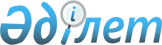 О дополнительных мерах по государственной поддержке села и агропромышленного комплекса страны в 1996-1997 годах
					
			Утративший силу
			
			
		
					Указ Президента Республики Казахстан от 20 декабря 1995 г. N 2693. Утратил силу Указом Президента Республики Казахстан от 18 июня 2009 года № 829
      


Сноска. Утратил силу Указом Президента РК от 18.06.2009 


 № 829 


.



      В связи с необходимостью принятия дополнительных мер по государственной поддержке села и агропромышленного комплекса в 1996-1997 годах постановляю: 



      1. Считать поддержку села и агропромышленного комплекса страны одним из приоритетных направлений государственной политики при осуществлении экономической реформы в Республике Казахстан. 



      2. Правительству Республики Казахстан: 



      1) предусмотреть в бюджете на 1996 год ассигнования для реализации целевых программ по реформированию и стабилизации экономики в аграрном секторе в сумме 10,7 млрд. тенге, в том числе на формирование активной части Государственного фонда финансовой поддержки сельского хозяйства - 3,58 млрд. тенге, для организации материально-технического обеспечения сельского хозяйства на лизинговой основе - 0,6 млрд. тенге. Для этих целей создать лизинговый фонд и определить порядок его формирования и использования на условиях возвратности бюджетных средств, кредитов банка и других источников; 



      2) осуществить в 1996-1997 годах закупки продовольствия у товаропроизводителей республики для государственных нужд за счет средств государственного бюджета; 



      Акимам административно-территориальных единиц в целях самообеспечения регионов организовать аналогичные закупки у товаропроизводителей продовольствия с использованием средств местных бюджетов и других источников финансирования; 



      3) направить средства программного займа Азиатского банка развития Правительству Республики Казахстан в сумме 100 млн. долларов США на неотложные нужды развития и реформирования агропромышленного комплекса. 



      Определить приоритетными направлениями использования средств данного займа: 



      развития малого и среднего бизнеса на селе, решения вопросов занятости; 



      развитие сельской индустрии, малых форм промышленности, перерабатывающей сельскохозяйственную продукцию; 



      поддержку собственного сельскохозяйственного машиностроения; 



      организацию отечественного производства средств защиты растений; 



      4) Обеспечить привлечение в 1996-1997 годах других займов международных финансовых организаций на реконструкцию ирригационных систем стран и осуществление мелиоративных мероприятий, а также на создание системы регистрации прав землепользований; 



      5) обеспечить эффективное использование средств, выделяемых для нужд села и агропромышленного комплекса. 



      3. Правительству и Национальному Банку Республики Казахстан рассмотреть и решить вопрос от отнесении на государственный внутренний долг в пределах лимита на 1995 год задолженности Казахского акционерного агропромышленного банка Национальному Банку Республики Казахстан по кредитам, выделенным в 1992-1994 годах предприятиям бывшей Государственной акционерной компании "Астык", в сумме 480 млн. тенге по основному долгу. 



      Национальному Банку Республики Казахстан принять решение об аннулировании начисленной, но не взысканной платы за пользование этими кредитами в сумме 1200 млн. тенге. 



      4. Правительству Республики Казахстан и акимам административно-территориальных единиц: 



      1) завершить передачу в течение 1996-1997 годов объектов социальной сферы от организаций аграрного сектора на баланс местных бюджетов; 



      2) предусматривать при разработке государственных программ занятости мероприятия по обучению и переподготовке работников, высвобождаемых из аграрного сектора, и не допускать снижения бюджетных ассигнований на нужды малоимущих групп населения. 



      5. Настоящий Указ вступает в силу со дня опубликования. 



      Президент Республики Казахстан 



 

					© 2012. РГП на ПХВ «Институт законодательства и правовой информации Республики Казахстан» Министерства юстиции Республики Казахстан
				